目的現代美術における作品の発表主に写真・ファイバーアート・オブジェ(陶器・ガラス・漆器等)期間開廊時間1日貸しから1週間迄の間好きな日数　月曜日は定休(例 金・土・日の3日間)正午より午後6時搬入・搬出搬入は開催日の前日 午後2時～4時まで搬出は最終日の午後6時～7時まで使用料火曜日から日曜日までの6日間　10,000×6 ￥60,000+税木曜日から日曜日までの4日間　10,000×4 ￥40,000+税金曜日から日曜日までの3日間　10,000×3 ￥30,000+税日曜日1日のみ　　　　　　　　10,000×1 ￥10,000+税販売展覧会開催中の販売については価格の10％を頂きます。案内状使用者側にて作成して下さい。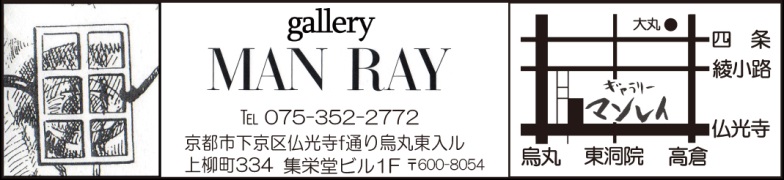 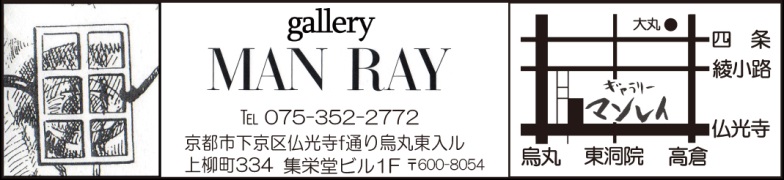 国内の画廊・美術館・大学・評論家等に100枚程度発送致しますので展覧会の1ヶ月前までに当方へ200枚を届けて下さい。送料の一部負担といたしまして(82円×100=8200)期間　　　　年　　　月　　　日　～　　　月　　　日　　　使用料　　　　　　　　　　　　　　　　　　　展覧会名　　　　　　　　　　　　　　　　　　　　　　　申込金(手付金)　　　　　　　　　　　　　　　　 展示内容　　　　　　　　　　　　　　　　　　　　　　　申込日　　　　　　　　　　　　　　　　　　　　氏名　　　　　　　　　　　　　　　　　　　　　　　　　                                         回目 住所　　　　　　　　　　　　　　　　　　　　　　　　　　　　　　　　　　　　　　　　　　　　　　　　TEL　　　　　　　　　　　　　　FAX　　　　　　　　　　　　　　携帯　　　　　　　　　　　　　　　　email                                                                                               